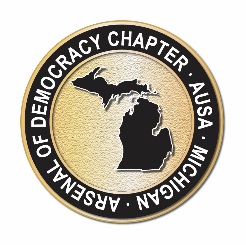 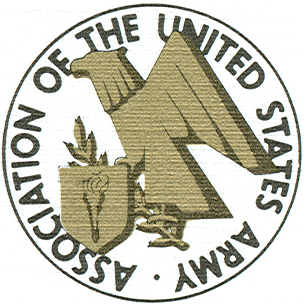 Dear AUSA Corporate Member and Friend:We are excited to announce that the 2017 Spring Golf Outing for the Association of the US Army - Arsenal of Democracy Chapter will be held at Wyndgate Golf Club, 1975 West Gunn Road, Oakland Township, Michigan on 19 June 2017.  Register early to ensure your place and government nominee is secured.  The day’s events will include a continental breakfast, at 8:30AM, shot gun start 10:00AM and lunch on the course.  Golf will be followed by a dinner, prizes and camaraderie among the industry, Army, and National Guard community of eastern MichiganRegistration Details:Registration Payment Deadline: 10 June 2017 (Outing slots will be prioritized on a first come/paid in full basis)To Register: By Constant Contact: http://events.constantcontact.com/register/event?llr=jfpl9gjab&oeidk=a07ee17zzv81bd9fd87To Register: By mail:Mail checks and registration to: Mike and Linda Bracket, 44260 Cadburry, Clinton TWP, MI 48038Make checks payable to: AUSA / Arsenal of Democracy ChapterTo Register: By E-Mail:E-Mail your registration form to:  dougrelyea@gmail.comMail registration checks payable to AUSA/ Arsenal of Democracy Chapter  to: Mike and Linda Bracket, 44260 Cadburry, Clinton TWP, MI 48038Corporate Foursome Registration: $800.00Teams must be purchased as a foursome.  Contractors may register up to 4 teams.Each foursome is “limited” to two (2) corporate players.  Please provide names and contact information for government/military candidates/nominees, per the registration form, that the AUSA Golf Committee can invite.Individual Corporate Member Registration: $400.00Individual AUSA Chapter members may register as a single player.  The golf committee will assign you to a team for the outing.  Please use two lines (yourself and nominee) of the corporate foursome registration section.Please provide the name and contact information for the government/military candidate/nominee, per the registration form, that the AUSA Golf Committee can invite.The Cost Includes the Following:Continental Breakfast, On Course Lunch, Dinner, and Beverages on the CourseGreen Fee, Power golf CartPrizesThere is a CASH BAR at dinnerHole Sponsorship: $100.00 per holePrinted 18’x24” sign with corporate name and logoSigns placed on one of the tee boxesCorporations must provide company logo in JPEG format with sponsorship payment NLT 10 June 2017 other sponsorships are available see sponsorship letter.Prize Donations:  Donation of prizes is always welcome and encouraged. Bring your donations to the event and you will be recognized at the award ceremony following completion of dinner. Please inform a member of the golf committee of your donation and/or make sure your prize is clearly labeled to ensure recognition.  The number of outing prizes is solely based on the donations of corporations.Additional agenda items at the outing will include: prizes for winning teams, prizes for closest to the pin, a raffle, 50/50, and of course…..mulligans to help improve the team score.Thank you for supporting the 2017 AUSA Arsenal of Democracy Golf Outing and your continued support of the chapter. This event and others like it provide the chapter with the means to support OUR Army, OUR Soldiers and their families throughout the year. We look forward to seeing you and your team on 19 June 2017 at Wyndgate. 								Doug Relyea								Golf Committee Chairman								Arsenal of Democracy Chapter, AUSAOuting Notes:The Players form list must be COMPLETELY filled out to include phone and e-mail.“Contractors are Restricted” from contacting the nominees for the invitation to the outing.  Only the Chapter Golf Outing Committee can extend invitations to government personnel – per DoD Directive 5500.7 and implementing regulations.  The assignment of guests to foursomes will be made by the Golf Committee on a random basis.  Golf Club “Rules and Regulations” are detailed below.  The Club has a “No Metal” spike policy as well as dress code restrictions.  GOLF COURSE NOTES:DRESS CODE:  Appropriate golf course attire should be worn by all players. No jeans. ETIQUETTE:  Proper etiquette must be maintained at all times.  Ball marks on greens must be repaired and divots replaced.  Golf carts should be driven on the rough or remain on the cart path where available.  Any player that does not abide by these rules may be asked to leave the golf course.CLUB POLICIES:  No outside coolers of any kind are permitted on the golf course.  All food and beverage consumed at our facility must be purchased from the Club. Wyndgate is located at 1975 West Gunn Road, Oakland Township, Mi 48306.Players are responsible for any and all damages that are caused by them during the outing. This includes but not limited to damage to golf carts and property. 2017 Association of the US Army - Arsenal of Democracy Chapter Fall Golf OutingDate: 19 June 2017Outing registration open until 10 June 2017Registration By Mail: Send registration and payment to:  Mike and Linda Bracket, 44260 Cadburry, Clinton TWP, MI 48038E-Mail Registration: Send registration to: dougrelyea@gmail.com Make checks payable to:  AUSA / Arsenal of Democracy ChapterMust have e-mail address and phone number of each player !!!!!!  This is the only way that the AUSA Invitation Committee can contact the government nomineesFOURSOME #1: (For Corporate player names, PLEASE include First, Last, and Middle Initial)1.  ___________________	   ___________________________ 	     _________________________    Corporate Player’s Full Name	Player’s E-mail Address		Player’s Phone Number2.  ___________________	   ___________________________ 	     _________________________    Corporate Player’s Full Name	Player’s E-mail Address		Player’s Phone Number3. Name of Government Nominee & Contact Info:____________________________________________4. Name of Government Nominee & Contact Info:____________________________________________FOURSOME #2: (For Corporate player names, PLEASE include First, Last,  1.  ___________________	   ___________________________ 	     _________________________    Corporate Player’s Full Name	Player’s E-mail Address		Player’s Phone Number2.  ___________________	   ___________________________ 	     _________________________    Corporate Player’s Full Name	Player’s E-mail Address		Player’s Phone Number3. Name of Government Nominee & Contact Info:____________________________________________4. Name of Government Nominee & Contact Info:____________________________________________Sponsorship Sign:  $100 _______	Company Name:__________________ (Need  JPEG of Company logo)  _______________________	_________________________	______________________Point of Contact			Phone Number			E-mail Address